Муниципальное бюджетное дошкольное образовательное учреждениецентр развития ребенка – детский сад №71 «Почемучка»                Консультация для родителей«Дошкольный английский язык»                                                                           Педагог дополнительного образования:Владимирцева И.А.г. Старый ОсколНесмотря на всю популярность и востребованость английского языка во всем мире, у родителей дошкольников часто возникает сомнение, стоит ли загружать ребенка «учебой», да еще и иностранным языком в детском саду?А главное, зачем изучать английский язык в дошкольном возрасте, если в школе дети начинают изучать язык с самого начала?Ответ прост!Изучение английского языка в дошкольном возрасте отличается от изучения его в школе. Подобно развитию ребенка, говорящего на родном языке, после рождения дети только слушают взрослых, начинают их понимать и выполнять просьбы и, только спустя время, они учатся не только говорить, но и читать и писать, так и при изучении английского языка. В начале обучения стоит игра – развитие понимания устной речи (дошкольный возраст), и только после этого этапа дети читают и пишут, где познают грамматику изучаемого языка (школьный возраст).Каждый новый учебный год малышам добавляется новый пласт языка, который накладывается на предыдущий. Дети многократно повторяют пройденный материал, понимают, как употреблять в речи выученную ранее лексику и конструкции.Важно, что  дошкольника не учат английскому языку, с ним играют в язык. В детском саду дети не ощущают на себе все тяготы «зубрешки», как в школе. На занятии дети погружаются в искусственную языковую среду. Благодаря этому процесс познания языка проходит очень комфортно для ребенка.Каждое занятие по английскому языку в детском саду – игра или серия игр, где КАЖДЫЙ ребенок является полноправным участником.ФОРМАТ ЗАНЯТИЯ АНГЛИЙСКОГО ЯЗЫКА В ДЕТСКОМ САДУ.- Приветствие – ролевые игры. В первую очередь, это правило этикета на всех языках мира. Также это помогает ребенку адаптироваться в новом помещении (не в группе), погрузиться в иноязычную среду.- Пение – ритмомузыкальные игры. Благодаря  пению дети настраиваются на позитивную ноту и корректируют артикуляционный аппарат на правильное иноязычное произношение.- Ведущая игра. Она может быть познавательной, подвижной, соревновательной и т.д. Выбор игры зависит либо от желания воспитанников, либо от задач и вида занятия. - Творчество - театрализованные игры. Несомненно, каждый ребенок – «Звездочка». Занятие является отличным способом для проявления творческих способностей ребенка, особенно на английском языке.- Мультфильм -  компьютерные игры. Согласно возрасту, дошкольники не читают и не пишут на занятиях английского языка, так как аудирование – слушание и понимание иноязычной речи и говорение выступают ведущими видами речи в дошкольном возрасте. Мультфильм на английском языке – отличный способ для развития навыков аудирования – просмотр мультфильма и говорение – обсуждение ключевых моментов мультфильма.- Рефлексия. Благодаря рефлексии  у детей происходит осознание того, что с ними произошло: «Что они делали на занятии?», «Что узнали нового?», «Кто приходил к ним в гости?», «Какое слово запомнилось больше всего?» Благодаря этому моменту ребята с легкостью могут поделиться с родителями своими впечатлениями о занятии.- Прощание. Благодаря представленной методике у  родителей формируется полное представление о том, чем и как занимается ребенок на занятиях по английскому языку в детском саду.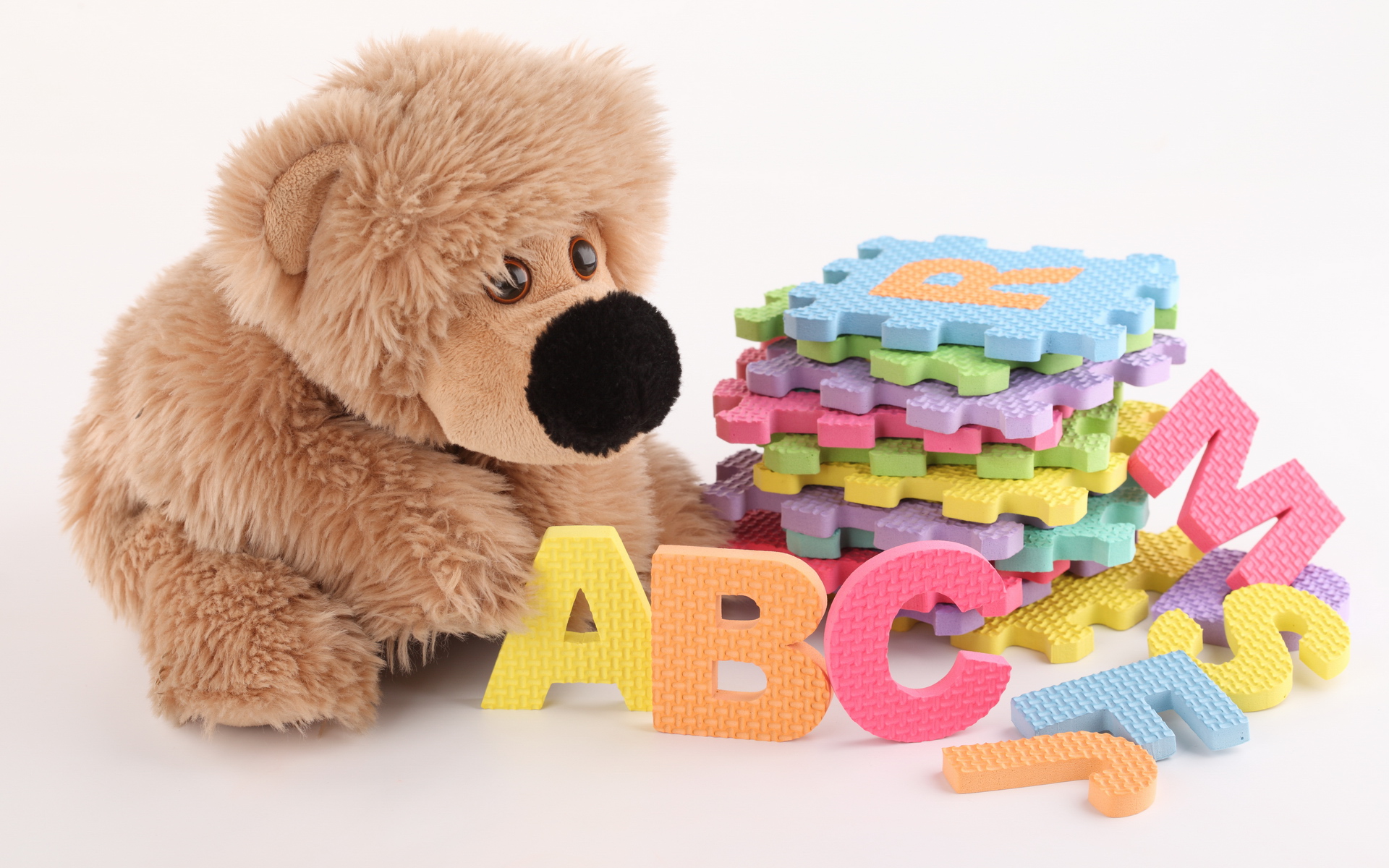 